Schooner Fortunate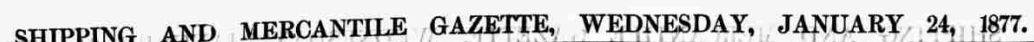 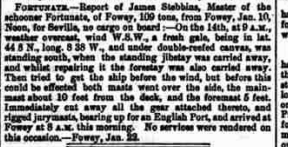 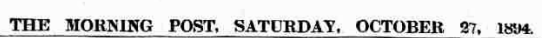 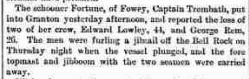 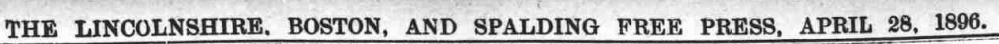 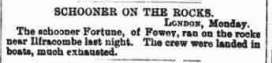 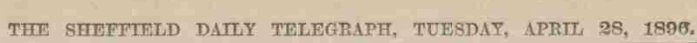 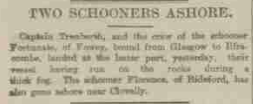 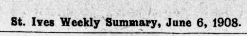 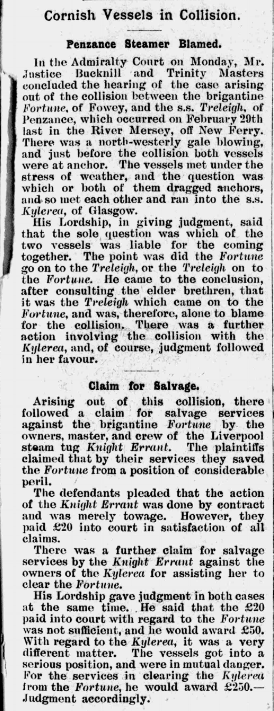 Vessel NameOfficial NumberOfficial NumberSignal lettersRig /Type Where builtWhere builtBuilderBuilderYear builtYear builtYear builtYear endYear endreg tonsreg tonsFORTUNATE6984569845MWPTSchooner Schooner PadstowPadstowStribley Stribley 1874187418741896189649  OWNERS/ MANAGERS/REGISTRATION DETAILS  OWNERS/ MANAGERS/REGISTRATION DETAILSNotesNotesNotesNotesNotesNotesNotesNotesNotesMASTERSMASTERSMASTERSMASTERSMASTERSMASTERSRegistered 8th June 1884.  Richard H. Williams, St Austell.  1894 Inkerman Tregaskis,ParRegistered 8th June 1884.  Richard H. Williams, St Austell.  1894 Inkerman Tregaskis,ParLOA 86 x 22.5 x 10.9ft 28th October 1894 towed into Granton with topmast and jib boom gone and two men lost off Bell Rock. she had been bound for Aberdeen. The ship ran on rocks near Morte Stone, Ilfracombe 25th April 1896 on passage from Glasgow to Ilfracombe with cargo of coal. Fog was encountered of Lundy Island. Crew of 6 landed exhausted in their boat having rowed for many hours.LOA 86 x 22.5 x 10.9ft 28th October 1894 towed into Granton with topmast and jib boom gone and two men lost off Bell Rock. she had been bound for Aberdeen. The ship ran on rocks near Morte Stone, Ilfracombe 25th April 1896 on passage from Glasgow to Ilfracombe with cargo of coal. Fog was encountered of Lundy Island. Crew of 6 landed exhausted in their boat having rowed for many hours.LOA 86 x 22.5 x 10.9ft 28th October 1894 towed into Granton with topmast and jib boom gone and two men lost off Bell Rock. she had been bound for Aberdeen. The ship ran on rocks near Morte Stone, Ilfracombe 25th April 1896 on passage from Glasgow to Ilfracombe with cargo of coal. Fog was encountered of Lundy Island. Crew of 6 landed exhausted in their boat having rowed for many hours.LOA 86 x 22.5 x 10.9ft 28th October 1894 towed into Granton with topmast and jib boom gone and two men lost off Bell Rock. she had been bound for Aberdeen. The ship ran on rocks near Morte Stone, Ilfracombe 25th April 1896 on passage from Glasgow to Ilfracombe with cargo of coal. Fog was encountered of Lundy Island. Crew of 6 landed exhausted in their boat having rowed for many hours.LOA 86 x 22.5 x 10.9ft 28th October 1894 towed into Granton with topmast and jib boom gone and two men lost off Bell Rock. she had been bound for Aberdeen. The ship ran on rocks near Morte Stone, Ilfracombe 25th April 1896 on passage from Glasgow to Ilfracombe with cargo of coal. Fog was encountered of Lundy Island. Crew of 6 landed exhausted in their boat having rowed for many hours.LOA 86 x 22.5 x 10.9ft 28th October 1894 towed into Granton with topmast and jib boom gone and two men lost off Bell Rock. she had been bound for Aberdeen. The ship ran on rocks near Morte Stone, Ilfracombe 25th April 1896 on passage from Glasgow to Ilfracombe with cargo of coal. Fog was encountered of Lundy Island. Crew of 6 landed exhausted in their boat having rowed for many hours.LOA 86 x 22.5 x 10.9ft 28th October 1894 towed into Granton with topmast and jib boom gone and two men lost off Bell Rock. she had been bound for Aberdeen. The ship ran on rocks near Morte Stone, Ilfracombe 25th April 1896 on passage from Glasgow to Ilfracombe with cargo of coal. Fog was encountered of Lundy Island. Crew of 6 landed exhausted in their boat having rowed for many hours.LOA 86 x 22.5 x 10.9ft 28th October 1894 towed into Granton with topmast and jib boom gone and two men lost off Bell Rock. she had been bound for Aberdeen. The ship ran on rocks near Morte Stone, Ilfracombe 25th April 1896 on passage from Glasgow to Ilfracombe with cargo of coal. Fog was encountered of Lundy Island. Crew of 6 landed exhausted in their boat having rowed for many hours.LOA 86 x 22.5 x 10.9ft 28th October 1894 towed into Granton with topmast and jib boom gone and two men lost off Bell Rock. she had been bound for Aberdeen. The ship ran on rocks near Morte Stone, Ilfracombe 25th April 1896 on passage from Glasgow to Ilfracombe with cargo of coal. Fog was encountered of Lundy Island. Crew of 6 landed exhausted in their boat having rowed for many hours.James Stebbins 1877                          Deer 1879                                  J.Couch 1889                      C.H. Deacon 1890                 Nicholas Trenberth 1894-96James Stebbins 1877                          Deer 1879                                  J.Couch 1889                      C.H. Deacon 1890                 Nicholas Trenberth 1894-96James Stebbins 1877                          Deer 1879                                  J.Couch 1889                      C.H. Deacon 1890                 Nicholas Trenberth 1894-96James Stebbins 1877                          Deer 1879                                  J.Couch 1889                      C.H. Deacon 1890                 Nicholas Trenberth 1894-96James Stebbins 1877                          Deer 1879                                  J.Couch 1889                      C.H. Deacon 1890                 Nicholas Trenberth 1894-96James Stebbins 1877                          Deer 1879                                  J.Couch 1889                      C.H. Deacon 1890                 Nicholas Trenberth 1894-96